_______________________________________________________
(наименование организации образования)Поурочный план или краткосрочный план для педагога организаций среднего образования
 Площадь боковой и полной поверхностей конуса. (тема урока)Раздел:Раздел:Тела вращения.Тела вращения.Тела вращения.Тела вращения.Тела вращения.ФИО педагогаФИО педагогаСобченко Ольга БорисовнаСобченко Ольга БорисовнаСобченко Ольга БорисовнаСобченко Ольга БорисовнаСобченко Ольга Борисовна Дата:  Дата:  Класс: 11 Класс: 11 Количество присутствующих:  Количество присутствующих: Количество отсутствующих:Количество отсутствующих:Количество отсутствующих:Тема урокаТема урока Площадь боковой и полной поверхностей конуса.     Урок №40 Площадь боковой и полной поверхностей конуса.     Урок №40 Площадь боковой и полной поверхностей конуса.     Урок №40 Площадь боковой и полной поверхностей конуса.     Урок №40 Площадь боковой и полной поверхностей конуса.     Урок №40 Цели обучения в соответствии 
с учебной программой Цели обучения в соответствии 
с учебной программой11.3.6 – выводить формулы площадей боковой и полной поверхностей конуса и применять их при решении задач.11.3.6 – выводить формулы площадей боковой и полной поверхностей конуса и применять их при решении задач.11.3.6 – выводить формулы площадей боковой и полной поверхностей конуса и применять их при решении задач.11.3.6 – выводить формулы площадей боковой и полной поверхностей конуса и применять их при решении задач.11.3.6 – выводить формулы площадей боковой и полной поверхностей конуса и применять их при решении задач.Цели урокаЦели урока- научиться распознавать элементы конуса;- научиться верно, интерпретировать текст задачи;- применять и решать задачи, применяемые в жизни, с использованием формул площади боковой и полной поверхности конуса.- научиться распознавать элементы конуса;- научиться верно, интерпретировать текст задачи;- применять и решать задачи, применяемые в жизни, с использованием формул площади боковой и полной поверхности конуса.- научиться распознавать элементы конуса;- научиться верно, интерпретировать текст задачи;- применять и решать задачи, применяемые в жизни, с использованием формул площади боковой и полной поверхности конуса.- научиться распознавать элементы конуса;- научиться верно, интерпретировать текст задачи;- применять и решать задачи, применяемые в жизни, с использованием формул площади боковой и полной поверхности конуса.- научиться распознавать элементы конуса;- научиться верно, интерпретировать текст задачи;- применять и решать задачи, применяемые в жизни, с использованием формул площади боковой и полной поверхности конуса.Ход урокаХод урокаХод урокаХод урокаХод урокаХод урокаХод урокаЭтап урока/ ВремяДействия педагогаДействия педагогаДействия ученикаДействия ученикаОцениваниеРесурсыНачало урока5 минСоздание положительного настроя на продуктивную работу Дорогие, ребята! Пусть этот урок принесет нам радость общения и наполнит души прекрасными чувствамиСоздание проблемной ситуации с «удивлением».  Прием мотивации: рассмотрите очень внимательно картину - она соответствует нашей теме урока. Какова по вашему мнению тема нашего урока? Определили, записали.Актуализация знанийДля успешного решения задач повторим элементы конуса и формулы поверхности конуса, цилиндраСоздание положительного настроя на продуктивную работу Дорогие, ребята! Пусть этот урок принесет нам радость общения и наполнит души прекрасными чувствамиСоздание проблемной ситуации с «удивлением».  Прием мотивации: рассмотрите очень внимательно картину - она соответствует нашей теме урока. Какова по вашему мнению тема нашего урока? Определили, записали.Актуализация знанийДля успешного решения задач повторим элементы конуса и формулы поверхности конуса, цилиндраПриветствие учителяВключаются в деловой ритм урокаРассматривают картину излагая свои мысли и определяют тему и цели урока участвуют в работе по повторению , демонстрируют знания Приветствие учителяВключаются в деловой ритм урокаРассматривают картину излагая свои мысли и определяют тему и цели урока участвуют в работе по повторению , демонстрируют знания Комментарий учителяСлайд№1,2Слайд№3Середина урока5 мин16 мин10 минПрактическая работа «Тяжело в учении, легко на экзамене» Работа в парахА сейчас давайте прорепетируем экзамен.  Главное на экзамене - не теряя времени, выбрать правильный способ решения задачи, которую вам обязательно предложат решить на экзамене. Перед вами 8 задач. Каждая пара учащихся должна:- определите тип решения каждой задачи;- в каждую колонку своей таблицы записать номера задач, соответствующих указанному типу;- отметить в условиях задач признаки, на основании которых вы произвели распределение.Знакомство   с практическим применением.Учитель: Ребята, на прошлом уроке вы затруднялись при перечислении предметов, имеющих форму конуса. Сегодня мы посмотрим, как разнообразно его использование и практическое применение. На одном из уроков вы демонстрировали презентацию «Конусы в нашей жизни».Конус можно рассмотреть в различных предметах, начиная с обычного мороженого и заканчивая техникой. В детстве многие ваши игрушки, или их составляющие имели форму конуса… А как часто его можно встретить в природе.                    Это формы деревьев, рельеф земной поверхности: горы и холмы. Их можно найти и на дне океана.   Формы конуса могут принимать и природные явления, и космические объекты.                                                                                               А без конусов архитектурные сооружения не были бы так привлекательны и великолепны.Решение задач практического содержания. Индивидуальная работаПроверим ваши знания. Выберите из оставшихся 2 задач любых и решите их в тетради. Тетради собираются на проверку.Практическая работа «Тяжело в учении, легко на экзамене» Работа в парахА сейчас давайте прорепетируем экзамен.  Главное на экзамене - не теряя времени, выбрать правильный способ решения задачи, которую вам обязательно предложат решить на экзамене. Перед вами 8 задач. Каждая пара учащихся должна:- определите тип решения каждой задачи;- в каждую колонку своей таблицы записать номера задач, соответствующих указанному типу;- отметить в условиях задач признаки, на основании которых вы произвели распределение.Знакомство   с практическим применением.Учитель: Ребята, на прошлом уроке вы затруднялись при перечислении предметов, имеющих форму конуса. Сегодня мы посмотрим, как разнообразно его использование и практическое применение. На одном из уроков вы демонстрировали презентацию «Конусы в нашей жизни».Конус можно рассмотреть в различных предметах, начиная с обычного мороженого и заканчивая техникой. В детстве многие ваши игрушки, или их составляющие имели форму конуса… А как часто его можно встретить в природе.                    Это формы деревьев, рельеф земной поверхности: горы и холмы. Их можно найти и на дне океана.   Формы конуса могут принимать и природные явления, и космические объекты.                                                                                               А без конусов архитектурные сооружения не были бы так привлекательны и великолепны.Решение задач практического содержания. Индивидуальная работаПроверим ваши знания. Выберите из оставшихся 2 задач любых и решите их в тетради. Тетради собираются на проверку.Деление на пары по круглые тела или многогранникиВыполняют указания учителя. Проверяют выполненное задание по слайду. Взаимное обучение друг другаРаботают коллективно и индивидуально, если имеются вопросы по решению прорабатывают и оформляют на доске, если понятно, то выполняют самостоятельноПроводят проверку в парах по ключу ответовВыполняют самостоятельную работу.Деление на пары по круглые тела или многогранникиВыполняют указания учителя. Проверяют выполненное задание по слайду. Взаимное обучение друг другаРаботают коллективно и индивидуально, если имеются вопросы по решению прорабатывают и оформляют на доске, если понятно, то выполняют самостоятельноПроводят проверку в парах по ключу ответовВыполняют самостоятельную работу.Наблюдение, поддержка учителяСамопроверка 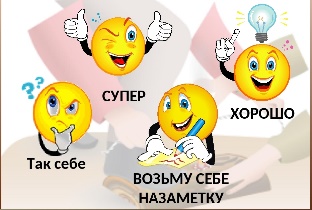 Наблюдение, поддержка, похвала учителя Дескрипторы Применяет свойство прямоугольного треугольника 1бНаходит радиус основания, образующую 1бПрименяет теорему Пифагора 1бНаходит высоту конуса 1бНаходит площадь боковой поверхности 1бВзаимопроверка Проверка учителя За каждое правильное решение 5б   Используя дескрипторыГеометрические фигуры: цилиндр, конус, призма, пирамидаПриложение 1 слайд№4,5Тайм- менеджмент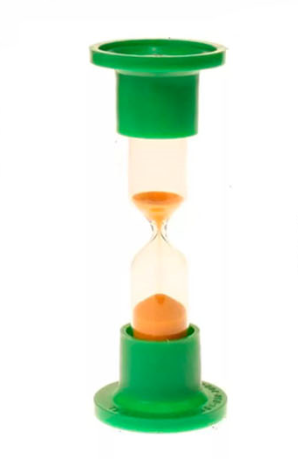 Слайд№6-25Приложение2 Конец урока4 минДомашнее задание Слайд с игрушками – домашнее задание: придумать задачу по теме. №3.52(3)Рефлексия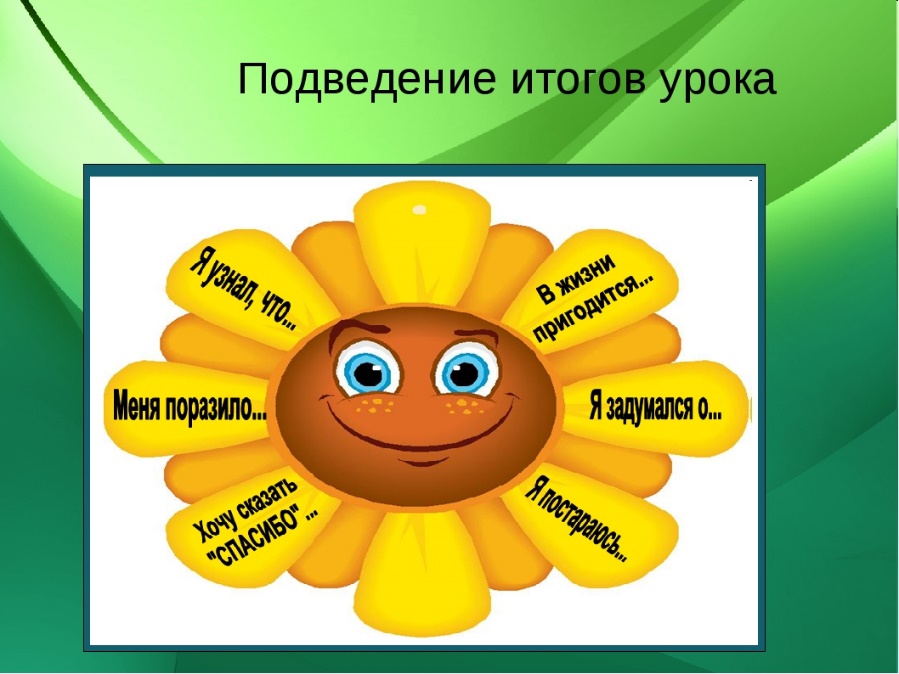 Домашнее задание Слайд с игрушками – домашнее задание: придумать задачу по теме. №3.52(3)РефлексияФиксируют домашнее задание в дневникПрикрепляют стикерыФиксируют домашнее задание в дневникПрикрепляют стикерыОценка работы учащихся учителемУчебник Геометрия 11кл ЕМН Шыныбеков А.Н. и др. 2020г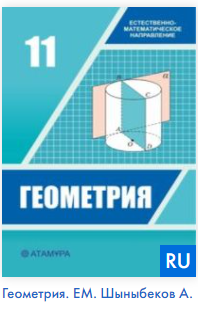 Слайд№26Цветные стикеры